Nightly Homework Schedule Grade 4-1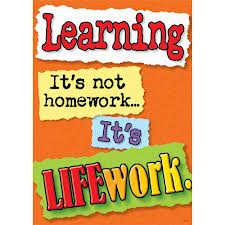 Feb. 26 – Mar. 1, 2013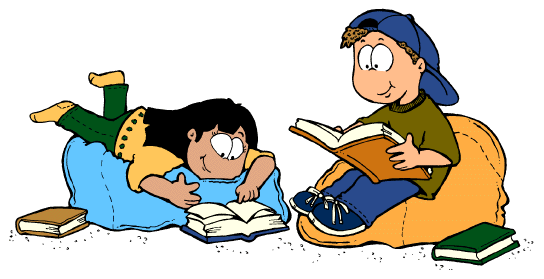 MondayTuesdayWednesdayThursdayNightly ReadingRead for 25 minutes and complete your reading record log.Read for 25 minutes and complete your reading record log.Read for 25 minutes and complete your reading record log.Read for 25 minutes and complete your reading record log.BoomwriterPlease vote for the best Chapter submission.  Make sure you read all of the submitted entries and vote after reviewing 4 entries.  You should vote a total of 4 times! Please vote for the best Chapter submission.  Make sure you read all of the submitted entries and vote after reviewing 4 entries.  You should vote a total of 4 times! Please vote for the best Chapter submission.  Make sure you read all of the submitted entries and vote after reviewing 4 entries.  You should vote a total of 4 times! Please vote for the best Chapter submission.  Make sure you read all of the submitted entries and vote after reviewing 4 entries.  You should vote a total of 4 times! MathematicsComplete the Unit 4 Pre-assessment online.  Any unfinished workbook pages should be completed at home.  Play the game Logo Paths through your Pearson account.Complete the Unit 4 Pre-assessment online.  Any unfinished workbook pages should be completed at home.  Play the game Logo Paths through your Pearson account.Complete the Unit 4 Pre-assessment online.  Any unfinished workbook pages should be completed at home.  Play the game Logo Paths through your Pearson account.Complete the Unit 4 Pre-assessment online.  Any unfinished workbook pages should be completed at home.  Play the game Logo Paths through your Pearson account.TechnologyPlease visit www.typingweb.com to practice your keyboarding skills.  Try to practice for 10 minutes each day!  Work on your Glogster Cultural Poster.  Please visit www.typingweb.com to practice your keyboarding skills.  Try to practice for 10 minutes each day!  Work on your Glogster Cultural Poster.  Please visit www.typingweb.com to practice your keyboarding skills.  Try to practice for 10 minutes each day!  Work on your Glogster Cultural Poster.  Please visit www.typingweb.com to practice your keyboarding skills.  Try to practice for 10 minutes each day!  Work on your Glogster Cultural Poster.  Social StudiesCultural Poster: Create a poster of how Thailand has been affected by other cultures using Glogster.  For more information see the worksheets sent home in the homework folder.  We will also discuss it during class and will visit the computer lab to become familiar with how to use Glogster.  Continue your research and create a google doc as a place for you to store pictures and content that you will use to make your poster.Cultural Poster: Create a poster of how Thailand has been affected by other cultures using Glogster.  For more information see the worksheets sent home in the homework folder.  We will also discuss it during class and will visit the computer lab to become familiar with how to use Glogster.  Continue your research and create a google doc as a place for you to store pictures and content that you will use to make your poster.Cultural Poster: Create a poster of how Thailand has been affected by other cultures using Glogster.  For more information see the worksheets sent home in the homework folder.  We will also discuss it during class and will visit the computer lab to become familiar with how to use Glogster.  Continue your research and create a google doc as a place for you to store pictures and content that you will use to make your poster.Cultural Poster: Create a poster of how Thailand has been affected by other cultures using Glogster.  For more information see the worksheets sent home in the homework folder.  We will also discuss it during class and will visit the computer lab to become familiar with how to use Glogster.  Continue your research and create a google doc as a place for you to store pictures and content that you will use to make your poster.